Dossier de candidature / produits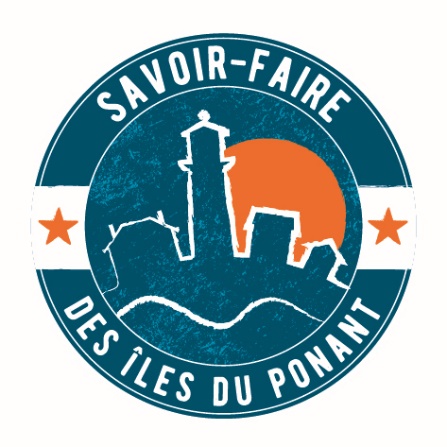 Présentation de la structureIdentification (données diffusables)Raison sociale : Numéro SIRET : Date de création : Adresse du siège social : Adresse du ou des sites de productions, le cas échéant : Tél : Mail : Représentant légal, signataire de ce dossier de candidature (données non diffusées)NOM et Prénom : Fonction : Mail :  Tél : Parcours et formationPersonne en charge du dossier (si différente du représentant légal)NOM et Prénom : Fonction : Mail :  Tél : ActivitéSecteur d’activité : Période de fermeture annuelle : précisez le nombre de semaines ainsi que le(s) mois concerné(s)Votre activité continue-t-elle en période de fermeture ?Résidez-vous sur l’île en période de fermeture de votre activité ?Présentez votre structure et votre activité en quelques lignesChiffre d’affaire N-1 : Répartition du chiffre d’affaireLe(s) produitsAvez-vous développé une démarche de développement durable au sein de votre structure (en interne ou en externe). Si oui, merci de détaillerQuelles sont les retombées économiques de votre activité sur l’île ?Date du dernier contrôle sanitaire bâtiment/produit : Joindre les résultatsDate du prochain contrôle sanitaire bâtiment/produit : Pourquoi souhaitez-vous adhérer à la marque ?Augmenter les ventes 	Diversifier les points vente	Gagner en notoriétéMutualiser des coûts	Découvrir de bonnes pratiques	Rejoindre un réseauDéfendre les intérêts des entrepreneurs des îles		Se formerAutre : -------------------------------------------------------------------------------------------------------------------------------------Je, soussigné(e) :Certifie sur l’honneur que les renseignements indiqués dans ce dossier de candidature sont exacts.Fait à :Le :NOM Prénom, signature et cachetDossier à renvoyer à contact@savoirfaire-ilesduponant.com Pour tout renseignement : Charlotte Courant 02.97.56.52.57. charlotte@iles-du-ponant.comSite internetFacebookTwitterInstagramMarque(s) et/ou label(s) exploitésMarque(s) et/ou label(s) exploitésMarque(s) et/ou label(s) exploitésNom de la marque ou du labelPropriétaire de la marqueDéposée à l’INPI (oui/non)Emplois (2018)Emplois (2018)Nombre d’ETP en haute saison (avril-fin septembre)Nombre d’ETP en basse-saison (octobre à fin mars)Part en pourcentage du chiffre d’affaire réaliséPart en pourcentage du chiffre d’affaire réaliséSur l’îleFranceMondeType de vente Type de vente Part des ventes en pourcentageDirecteSur le lieu de productionDirecteMagasin propreDirecteAutres lieux (marchés, salons…)DirecteVia internet ou commandes par téléphoneIndirecteVia réseaux de distribution professionnels (magasins)IndirecteVia des réseaux professionnels sur internetComposition et origine des produitsComposition et origine des produitsComposition et origine des produitsComposition et origine des produitsMatières / composantes des produitsProvenance des composantesLabel ou signe de qualité ?Lieu d’assemblage ou de production